№ п/пНаименование товара, работ, услугЕд. изм.Кол-воТехнические, функциональные характеристикиТехнические, функциональные характеристики№ п/пНаименование товара, работ, услугЕд. изм.Кол-воПоказатель (наименование комплектующего, технического параметра и т.п.)Описание, значение1Прогулочный катер (ТР-17)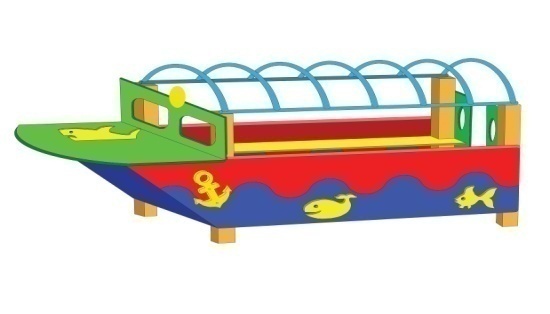 Шт. 11Прогулочный катер (ТР-17)Шт. 1Высота (мм) 16001Прогулочный катер (ТР-17)Шт. 1Длина  (мм)25001Прогулочный катер (ТР-17)Шт. 1Ширина  (мм)13001Прогулочный катер (ТР-17)Шт. 1Применяемые материалыПрименяемые материалы1Прогулочный катер (ТР-17)Шт. 1Боковые стенки В кол-ве 2 шт., выполнены из ламинированной водостойкой фанеры марки ФСФ толщиной 18мм., с декоративными накладками морских животных. Все углы фанеры закруглены, радиус 20мм,  ГОСТР 52169-2012.1Прогулочный катер (ТР-17)Шт. 1Кабина катера В кол-ве 1 шт., состоит из 3 щитов, выполненных из ламинированной водостойкой фанеры марки ФСФ толщиной 18мм. и имеет штурвал, выполненный из металлической трубы 27мм с покраской термопластичной порошковой краской. Все углы фанеры закруглены, радиус 20мм,  ГОСТР 52169-2012.1Прогулочный катер (ТР-17)Шт. 1СтолбыВ кол-ве 4шт., выполнены из клееного деревянного бруса, сечением 100х100 мм и имеющими скругленный профиль с канавкой посередине. Сверху столбы заканчиваться заглушкой синего цвета.Снизу столбы заканчивается металлической закладной. Закладная изготовлена из металлического уголка 30х30мм толщиной стенки 3мм. Закладная заканчивается прямоугольным фланцем, выполненным из стали толщиной 2мм, которые бетонируются в землю.1Прогулочный катер (ТР-17)Шт. 1ПолВ кол-ве 1шт, выполнен из высушенной сосновой доски. Пол крепится к столбам из бруса на мебельные болты длиной 150мм.1Прогулочный катер (ТР-17)Шт. 1Скамья В кол-ве 2шт., длиной 1800мм.,  выполнена из ламинированной  влагостойкой фанеры марки ФСФ толщиной 18мм1Прогулочный катер (ТР-17)Шт. 1Декоративная крышаВ кол-ве 1шит., выполнена из металлической трубы  диаметром 27мм., с покраской термопластичной  порошковой краской1Прогулочный катер (ТР-17)Шт. 1ПоручниВ кол-ве 2шт., выполнены из ламинированной водостойкой фанеры марки ФСФ толщиной 18мм1Прогулочный катер (ТР-17)Шт. 1Материалы Клееный деревянный брус и деревянная доска выполнены из сосновой древесины, подвергнуты специальной обработке и сушке до мебельной влажности 7-10%, тщательно отшлифованы со всех сторон и покрашены в заводских условиях профессиональными двух компонентными красками. Влагостойкая ламинированной фанера марки ФСФ, все углы фанеры закругленными, радиус 20мм, ГОСТ Р 52169-2012 Детали из фанеры имеют полиакрилатное покрытие, специально предназначено для применения на детских площадках, стойко к сложным погодным условиям, истиранию, устойчиво к воздействию ультрафиолета и влаги. Металл покрашен термопластичной порошковой краской. Заглушки пластиковые, цветные. Все метизы оцинкованы. ГСТ Р 52169-2012, ГОСТ Р 52301-2013